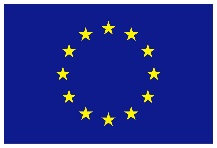 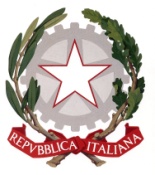 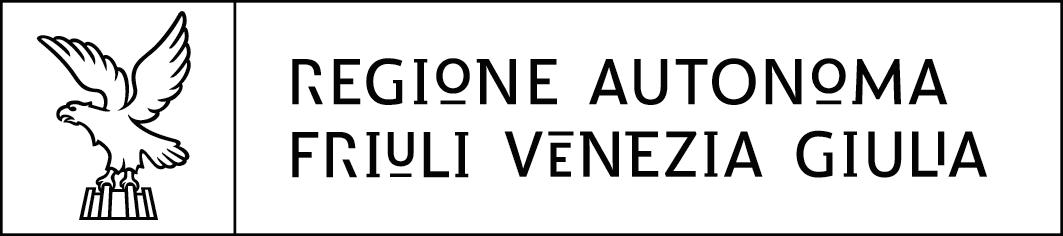 Ente pubblico titolare: REGIONE AUTONOMA FRIULI VENEZIA GIULIAEnte titolato: ______________________Dichiarazione 
di competenze parziali(1)Repertorio di riferimento approvato con Delibera della Giunta regionale n. _______ del ___________RILASCIATA AELEMENTI DI COMPETENZA RICONOSCIUTI (2)Codice e Titolo della competenza (QPR) di riferimento, elenco delle situazioni tipo effettivamente conseguiteMODALITÀ DI VALUTAZIONE (3)Documento rilasciato il _____________ a _________________ con numero di registrazione __________________LEGENDA DA UTILIZZARSI A SOLI FINI COMPILATIVINB: NON inserire nella stampa le note esplicative né la relativa numerazione associata ai singoli campi dell’attestato)Indicare gli elementi riferiti alle competenze del repertorio regionale (QPR) conseguite in modo parziale. 
In particolare, inserire per ogni competenza i seguenti elementi minimi: codice e titolo della competenza, elenco delle sole situazioni tipo effettivamente conseguite articolate rispetto alla dimensione valutativa della SST associata alla competenza.
Per la descrizione di tali elementi utilizzare lo schema sotto riportato:Indicare la modalità di valutazione adottata (es. esame tecnico del Documento di trasparenza, valutazione diretta attraverso colloquio o prova prestazionale.Nome e cognome:Sesso:Data di nascita:Luogo di nascita:Firma del legale rappresentante o suo delegato Inserire codice QPR-XXX-NN e TITOLO del QPRLimitatamente alla capacità di gestire le seguenti situazioni tipo:Inserire titolo della dimensione di riferimento …Inserire numero e titolo della ST …Inserire numero e titolo della ST …Inserire titolo della dimensione di riferimento …Inserire numero e titolo della ST …Inserire numero e titolo della ST …